Dear Sir/Madam,1	I am pleased to inform you that the International Telecommunication Union (ITU) is organizing a workshop on “Industry Engagement” in the ITU Headquarters in Geneva, Switzerland, on 19 April 2024. 2	The workshop aims to advance the discussion about industry engagement in ITU-T by exchanging views and gathering input from members and non-members. It will consider current perspectives on industry participation in ITU-T activities; explore metrics to quantify and qualify engagement; brainstorm the ITU-T value proposition; and review trends in standardization processes of particular interest to industry.3	The output of the workshop will provide guidance to the ITU-T standardization advisory group on industry engagement and metrics.4	The workshop invites representatives of private sector organizations from all regions and of all sizes, active or interested in ITU-T and the development of international standards.In-person participation is open to all interested stakeholders, including ITU Member States, Sector Members, Associates and Academic institutions, and to any individual from a country that is a member of ITU.5	All relevant information pertaining to the event (draft programme, speakers, registration link) will be made available on the event webpage: https://itu.int/en/ITU-T/Workshops-and-Seminars/2024/0419/. The event webpage will be updated regularly as more information becomes available. Participants are encouraged to check the webpage periodically for updates.6	General information for participants, including hotel accommodation, transportation and visa requirements is available on the ITU website mentioned above.7	Registration is mandatory for all participants planning to attend the workshop. You are invited to complete the online registration form at: https://www.itu.int/net4/CRM/xreg/web/Registration.aspx?Event=C-00013724 as soon as possible.Early registration is encouraged and due to limited capacity at the event’s venue, registration is requested to be completed 12 April 2024 at the latest. Please note that pre-registration of participants for our events is carried out exclusively online.8	I would like to remind you that citizens of some countries are required to obtain a visa in order to enter and spend any time in Switzerland. The visa must be obtained from the office (embassy or consulate) representing the Switzerland in your country or, if there is no such office in your country, from the one that is closest to the country of departure. Visa processing and approval may take some time, it is therefore suggested to check directly with the appropriate representation and apply early.Yours faithfully,Seizo Onoe
Director of the Telecommunication
Standardization Bureau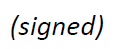 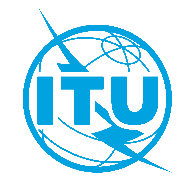 International telecommunication unionTelecommunication Standardization BureauInternational telecommunication unionTelecommunication Standardization BureauGeneva, 09 February 2024Geneva, 09 February 2024Ref: TSB Circular 174
TSB Events/MATo:-	Administrations of Member States of the Union;-	ITU-T Sector Members;-	ITU-T Associates;-	ITU Academia.Copy to:-	The Chairs and Vice-Chairs of Study Groups;-	The Director of the Telecommunication Development Bureau;-	The Director of the Radiocommunication Bureau;-	The Directors of the ITU Regional offices To:-	Administrations of Member States of the Union;-	ITU-T Sector Members;-	ITU-T Associates;-	ITU Academia.Copy to:-	The Chairs and Vice-Chairs of Study Groups;-	The Director of the Telecommunication Development Bureau;-	The Director of the Radiocommunication Bureau;-	The Directors of the ITU Regional offices Contact:Martin AdolphTo:-	Administrations of Member States of the Union;-	ITU-T Sector Members;-	ITU-T Associates;-	ITU Academia.Copy to:-	The Chairs and Vice-Chairs of Study Groups;-	The Director of the Telecommunication Development Bureau;-	The Director of the Radiocommunication Bureau;-	The Directors of the ITU Regional offices To:-	Administrations of Member States of the Union;-	ITU-T Sector Members;-	ITU-T Associates;-	ITU Academia.Copy to:-	The Chairs and Vice-Chairs of Study Groups;-	The Director of the Telecommunication Development Bureau;-	The Director of the Radiocommunication Bureau;-	The Directors of the ITU Regional offices Tel:+41 22 730 6828To:-	Administrations of Member States of the Union;-	ITU-T Sector Members;-	ITU-T Associates;-	ITU Academia.Copy to:-	The Chairs and Vice-Chairs of Study Groups;-	The Director of the Telecommunication Development Bureau;-	The Director of the Radiocommunication Bureau;-	The Directors of the ITU Regional offices To:-	Administrations of Member States of the Union;-	ITU-T Sector Members;-	ITU-T Associates;-	ITU Academia.Copy to:-	The Chairs and Vice-Chairs of Study Groups;-	The Director of the Telecommunication Development Bureau;-	The Director of the Radiocommunication Bureau;-	The Directors of the ITU Regional offices Fax:+41 22 730 5853To:-	Administrations of Member States of the Union;-	ITU-T Sector Members;-	ITU-T Associates;-	ITU Academia.Copy to:-	The Chairs and Vice-Chairs of Study Groups;-	The Director of the Telecommunication Development Bureau;-	The Director of the Radiocommunication Bureau;-	The Directors of the ITU Regional offices To:-	Administrations of Member States of the Union;-	ITU-T Sector Members;-	ITU-T Associates;-	ITU Academia.Copy to:-	The Chairs and Vice-Chairs of Study Groups;-	The Director of the Telecommunication Development Bureau;-	The Director of the Radiocommunication Bureau;-	The Directors of the ITU Regional offices E-mail:tsbevents@itu.intTo:-	Administrations of Member States of the Union;-	ITU-T Sector Members;-	ITU-T Associates;-	ITU Academia.Copy to:-	The Chairs and Vice-Chairs of Study Groups;-	The Director of the Telecommunication Development Bureau;-	The Director of the Radiocommunication Bureau;-	The Directors of the ITU Regional offices To:-	Administrations of Member States of the Union;-	ITU-T Sector Members;-	ITU-T Associates;-	ITU Academia.Copy to:-	The Chairs and Vice-Chairs of Study Groups;-	The Director of the Telecommunication Development Bureau;-	The Director of the Radiocommunication Bureau;-	The Directors of the ITU Regional offices Subject:ITU-T Industry Engagement Workshop 
(Geneva, Switzerland, 19 April 2024)ITU-T Industry Engagement Workshop 
(Geneva, Switzerland, 19 April 2024)ITU-T Industry Engagement Workshop 
(Geneva, Switzerland, 19 April 2024)